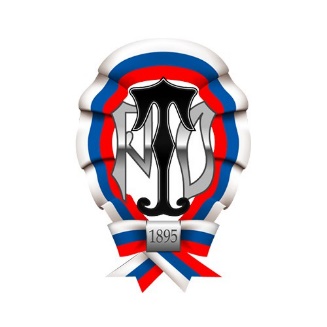 Первенство Республики Карелии по спортивному туризму в дисциплине  «дистанция – пешеходная -связка» (длинная)22 мая  2021 г.                                                            г. Петрозаводск парк Защитников города1. Общая информация1.1. Первенство Республики Карелии по спортивному туризму в дисциплинах «дистанция – пешеходная-связка» (длинная) проводится в соответствии с Календарным планом официальных физкультурных и спортивных мероприятий Республики Карелия на 2021 год, Правилами вида спорта «спортивный туризм», (далее – Правила), Регламентом проведения спортивных соревнований по спортивному туризму (Москва, 2019; далее – Регламент) и Условиями проведения соревнований (далее – Условия).1.2. Информация о соревнованиях на бумажных носителях выдаваться не будет.1.3. Информация о соревнованиях размещается в социальной сети «Вконтакте» в группе: https://vk.com/fst_rk2. Сроки и место проведения соревнованийСоревнования проводятся 22 мая 2021 года г. Петрозаводск парк Защитников города. 3. Организаторы соревнований- Министерство образования и спорта Республики Карелия;- Карельская региональная общественная организация «Федерация спортивного туризма»;- Автономное Учреждение Республики Карелия «Центр спортивной подготовки»;- Государственное бюджетное учреждение Республики Карелия «Республиканская спортивная школа олимпийского резерва».4. Участники соревнований и требования к ним4.1. К спортивным соревнованиям допускаются сильнейшие спортсмены муниципальных образований Республики Карелия. 4.2. Минимальный возраст и спортивная квалификация участников соревнований должны удовлетворять требованиям Правил, Регламента и Положения.4.3. Соревнования проводятся в следующих возрастных группах: 4.4. Заявки оформляются отдельно в каждую возрастную группу на каждый класс дистанции.4.5. Выступление одного спортсмена допускается не более чем в одной дистанции.4.6. Состав связки: 2 чел.5. Обеспечение безопасности и требования к снаряжению5.1. Ответственность за обеспечение безопасности проведения соревнований и применяемого судейского страховочного снаряжения несут проводящая организация и ГСК.5.2. Ответственность за безопасность применяемого снаряжения участниками несут представители делегаций и сами участники. Ответственность за соответствие подготовки участников требованиям, предъявляемым к дистанциям соревнований, несут представители делегаций и сами участники.5.3. Личное специальное снаряжение может быть предоставлено участникам для прохождения дистанции (для команд муниципальных образований Республики Карелия, кроме г. Петрозаводска). 6. Программа соревнований6.1. Старт участников согласно стартовому протоколу.6.2. На дистанции может быть использована система электронной отметки.7. Условия финансирования 7.1. Целевой взнос за участие в соревнованиях составляет 50 рублей с участника.Оплата производится 1) по реквизитам: При перечислении указать с пометкой: Первенство РК. Счёт №: 40703810202500000364 ИНН: 1001019574 КПП: 100101001 Реквизиты банка: Название: ТОЧКА ПАО БАНКА "ФК ОТКРЫТИЕ" ИНН: 7706092528 КПП: 770543002 БИК: 044525999 Город: Москва Корр. счёт: 30101810845250000999 в ГУ БАНКА РОССИИ ПО ЦФО Согласование финансовых обязательств между участвующими в проведении спортивных соревнований организациями фиксируется при согласовании данного положения.2) на месте проведения соревнований (комиссия по допуску).7.2. В случае отказа  связки от выступления на дистанции целевой взнос не возвращается.8. Порядок и сроки подачи заявок. Требуемая документация8.1. Предварительные заявки подаются по 20 мая  2021 года включительно. Для подачи предварительной заявки необходимо заполнить специальную форму-заявку, которая будет опубликована на сайте https://orgeo.ru/8.2. Заявки подаются отдельно в каждую возрастную группу на каждый класс дистанции в комиссию по допуску участников.9. Контакты и состав ГСК.Главный судья: Сивицкий Александр Андреевич, shiric1989@gmail.com, 8-921-461-56-16 Вопросы по проведению соревнований принимаются на электронную почту главного судьи shiric1989@gmail.com до 21 мая 2021 года. Главный секретарь: Елесова Людмила Олеговна, тел. 89095692916.Зам. гл. судьи по безопасности: Максимов Станислав Николаевич. 89214681315.До встречи на соревнованиях!Класс дистанцииВозрастная группаДопускаемый возраст Требование спортивной квалификации (не ниже)2 Мальчики/девочки10-13 летб/р2Юноши/девушки14-15 летб/р2Юниоры/юниорки16-21 год (группа 17-21 на согласовании)б/р3Юноши/девушки14-15 лет1 юн. (3 разряд)3Юниоры/юниорки16-21 год (группа 17-21 на согласовании)3 разряддатавремямероприятие22.05.12.00- 16.0016.00-16.3016.30 Соревнования в дисциплине «дистанция -  пешеходная-связка»;Подведение итоговНаграждение.